	บันทึกข้อความ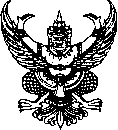 ส่วนราชการ  กพส. (กง.พค.) โทร. 0 2241 9000 ต่อ 4116 โทรสาร 0 2241 6931                                      ที่   มท ๐810.4/	วันที่              มีนาคม  2566     เรื่อง  ขอประชาสัมพันธ์หลักสูตรการเรียนรู้ออนไลน์ผ่านระบบเปิด กรมอนามัยเรียน  อสถ.		1. ต้นเรื่อง            	สถ. ได้รับแจ้งจาก กรมอนามัย ว่าได้พัฒนาหลักสูตรการเรียนรู้ออนไลน์ในระบบเปิด         กรมอนามัย จำนวน 2 หลักสูตร ได้แก่ หลักสูตรการตรวจสอบคุณภาพน้ำบริโภคสำหรับภาคประชาชน            กลุ่มเป้าหมาย คือ แกนนำชุมชน อาสาสมัครเฝ้าระวังคุณภาพน้ำในชุมชน และประชาชนที่สนใจ                     และหลักสูตรการจัดการคุณภาพน้ำสำหรับ อปท. กลุ่มเป้าหมาย คือ เจ้าหน้าที่หรือผู้ดูแลระบบประปา เจ้าหน้าที่ของ อปท. และบุคคลทั่วไปที่สนใจ ซึ่งหลักสูตรดังกล่าวได้ผ่านการรับรองจากคณะกรรมการ       พิจารณาหลักสูตรของสถาบันปัณณทัต กรมอนามัย และอนุญาตให้เผยแพร่การเรียนการสอน                    ผ่านระบบ MOOC ANAMAI ตั้งแต่วันที่ 12 มกราคม 2566 เป็นต้นไป ในการนี้ กรมอนามัย                 จึงขอความอนุเคราะห์ สถ. ประชาสัมพันธ์หลักสูตรดังกล่าวข้างต้น (เอกสารแนบ)		2. ข้อพิจารณา            	กพส. (กง.พค.) พิจารณาแล้ว เห็นควรแจ้งจังหวัดทุกจังหวัด เพื่อแจ้ง อปท. ในพื้นที่ทราบต่อไปจึงเรียนมาเพื่อโปรดพิจารณา หากเห็นชอบโปรดลงนามในหนังสือถึง ผวจ. ทุกจังหวัด            ที่เสนอมาพร้อมนี้ 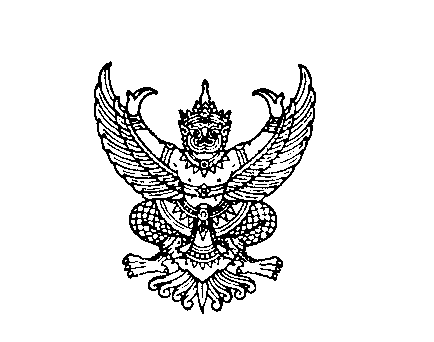 ที่ มท 0810.4/ว					         กรมส่งเสริมการปกครองท้องถิ่น							          ถนนนครราชสีมา เขตดุสิต กทม. ๑๐๓๐๐						        มีนาคม  2566เรื่อง  ขอประชาสัมพันธ์หลักสูตรการเรียนรู้ออนไลน์ผ่านระบบเปิด กรมอนามัยเรียน  ผู้ว่าราชการจังหวัด ทุกจังหวัดสิ่งที่ส่งมาด้วย  สำเนาหนังสือกรมอนามัย ที่ สธ 0908.04/ว 1019  ลงวันที่ 9 กุมภาพันธ์ 2566   จำนวน 1 ฉบับ		ด้วยกรมส่งเสริมการปกครองท้องถิ่นได้รับแจ้งจากกรมอนามัยว่าได้พัฒนาหลักสูตร       การเรียนรู้ออนไลน์ในระบบเปิด กรมอนามัย จำนวน 2 หลักสูตร ได้แก่ หลักสูตรการตรวจสอบคุณภาพน้ำบริโภคสำหรับภาคประชาชน กลุ่มเป้าหมาย คือ แกนนำชุมชน อาสาสมัครเฝ้าระวังคุณภาพน้ำในชุมชน           และประชาชนที่สนใจ และหลักสูตรการจัดการคุณภาพน้ำสำหรับองค์กรปกครองส่วนท้องถิ่น กลุ่มเป้าหมาย คือ เจ้าหน้าที่หรือผู้ดูแลระบบประปา เจ้าหน้าที่ขององค์กรปกครองส่วนท้องถิ่น และบุคคลทั่วไปที่สนใจ      ซึ่งหลักสูตรดังกล่าวได้ผ่านการรับรองจากคณะกรรมการพิจารณาหลักสูตรของสถาบันปัณณทัต กรมอนามัย และอนุญาตให้เผยแพร่การเรียนการสอนผ่านระบบ MOOC ANAMAI ตั้งแต่วันที่ 12 มกราคม 2566     เป็นต้นไป รายละเอียดปรากฏตามสิ่งที่ส่งมาด้วยกรมส่งเสริมการปกครองท้องถิ่น ขอความร่วมมือจังหวัดประชาสัมพันธ์หลักสูตรการเรียนรู้ออนไลน์ในระบบเปิด กรมอนามัย ผ่านระบบ MOOC ANAMAI ให้องค์กรปกครองส่วนท้องถิ่นทราบ             ทั้งนี้ หากมีข้อสงสัยสามารถสอบถามเพิ่มเติมได้ที่ สำนักสุขาภิบาลอาหารและน้ำ กรมอนามัย เบอร์โทรศัพท์  0 2590 4842              	  จึงเรียนมาเพื่อโปรดพิจารณา                    ขอแสดงความนับถือ                      (นายประยูร  รัตนเสนีย์)                    อธิบดีกรมส่งเสริมการปกครองท้องถิ่นกองพัฒนาและส่งเสริมการบริหารงานท้องถิ่นกลุ่มงานส่งเสริมการพัฒนาโครงสร้างพื้นฐานโทร. 0 2241 9000 ต่อ 4116 โทรสาร 0 2241 6931ไปรษณีย์อิเล็กทรอนิกส์ saraban@dla.go.thผู้ประสานงาน นางสาวพรทิพย์ วิรุฬห์ทรัพย์ 09 4229 2460